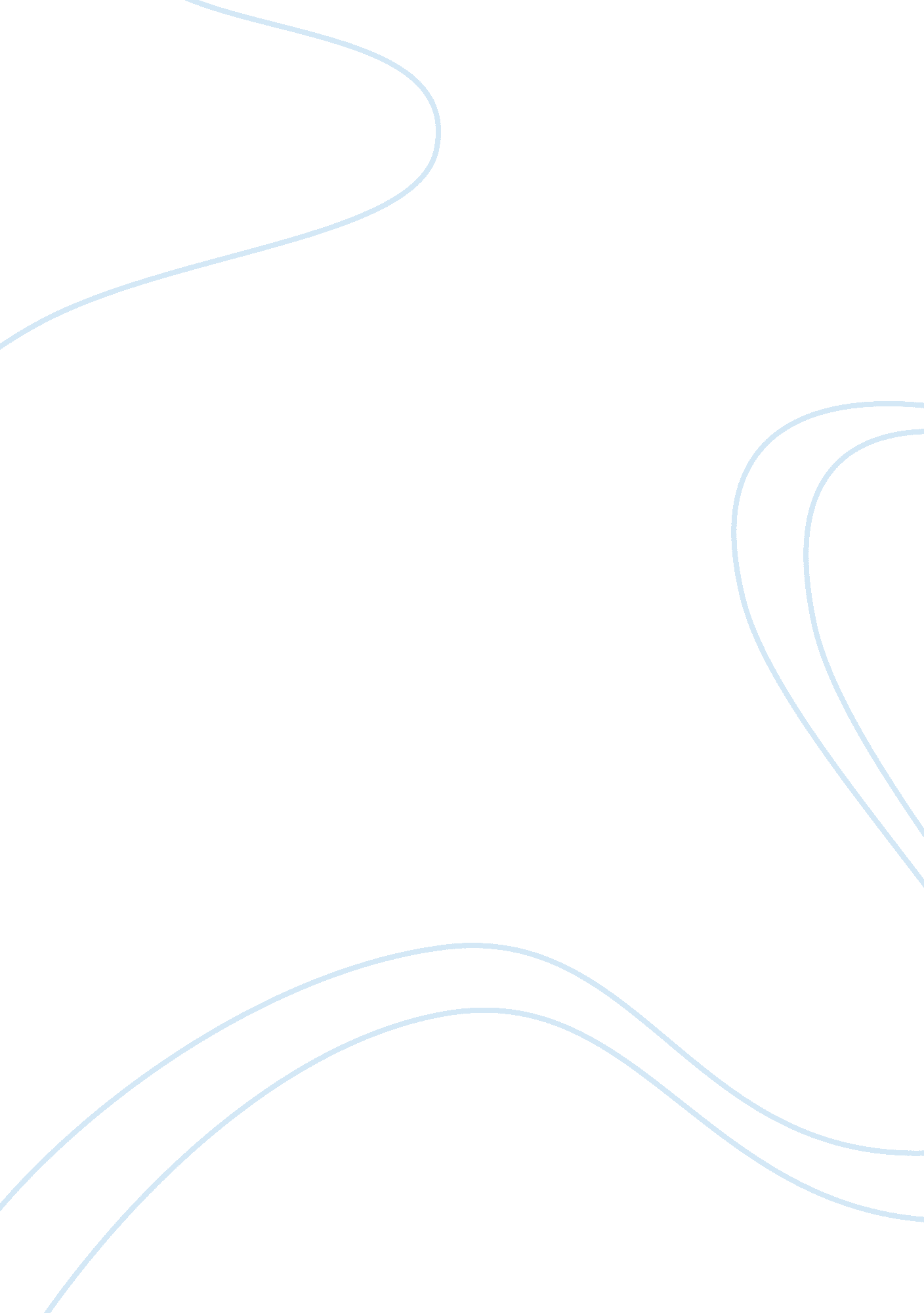 Inventory system essay sample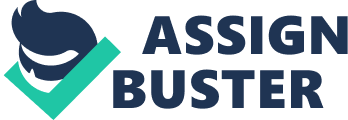 The proposed Inventory System for Mr. K Community Hardware is to automate the manual process of Inventory of products, providing the fast and easy transaction In the day-to-day operations of the business. The goal of this study Is to help Mr. K Community Hardware develop Its essential business operations which are the key to improvement of the company. Through the system, the business will manage its resources better because it will lessen the possibility of errors and loss of the company’s resources. The difficulty of the business in manual way of inventoring files and the inconvenience and delay suffered by company motivated us to propose the Inventory System for Mr. K Community Hardware. With the big help of technology and with this system, the common business problems of Mr. K Community Hardware will all be provided with solutions. Mr. K Community Hardware Store Is located at Brgy. Mandalagan, Bacolod City. The company sell hardware materials Including sand, hollow blocks, woods, hand tools, power tools, chains, electrical supplies, paints and many more-At present, the ompany uses manual operation in inventorying their products which leads to weak inventory control that is more prone to errors and fraud. Some could not be able to handle the massive entering of stocks. Under the manual system, it takes a lot of time to process. This manual operation leads the group to propose Inventory System to keep an accurate record of products. Promotes effective inventory control which ensures stocking the In demand and correct items In the correct quantities. The system can help the company to avoid overstocking. The data needed by the company to decide matters In relation to Inventory can be easily generated. 